ПРОЕКТПОДАРОК МАМЕ СВОИМИ  РУКАМИ (творческий проект)Экскурсия в цветочный  магазин.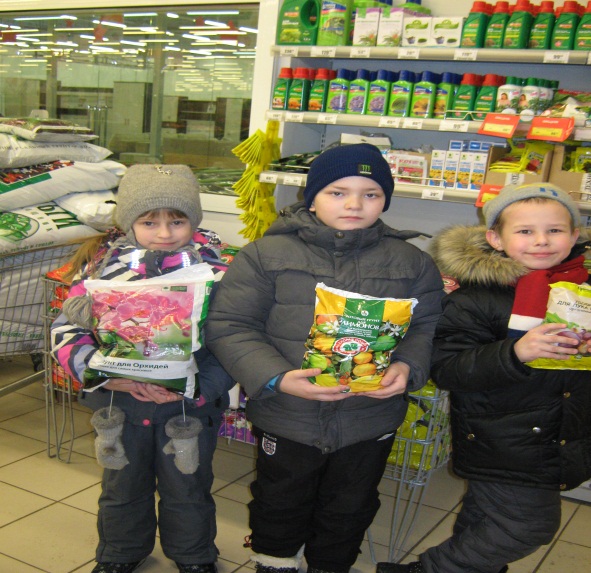 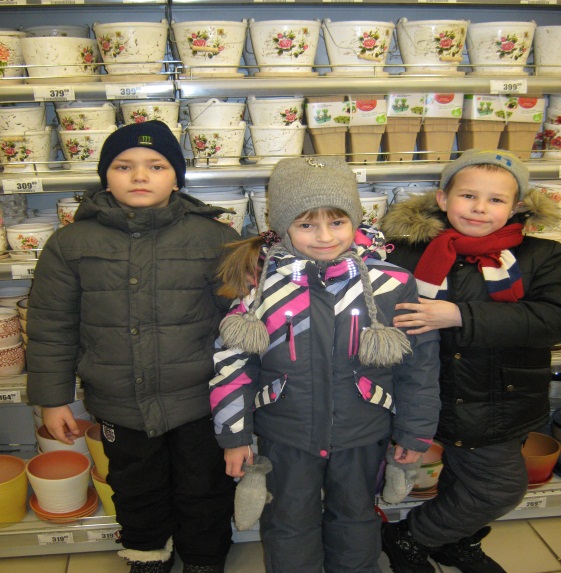 Посадка. 28    декабря  2015 года  мы высадили отростки ландышей в цветочные горшки. 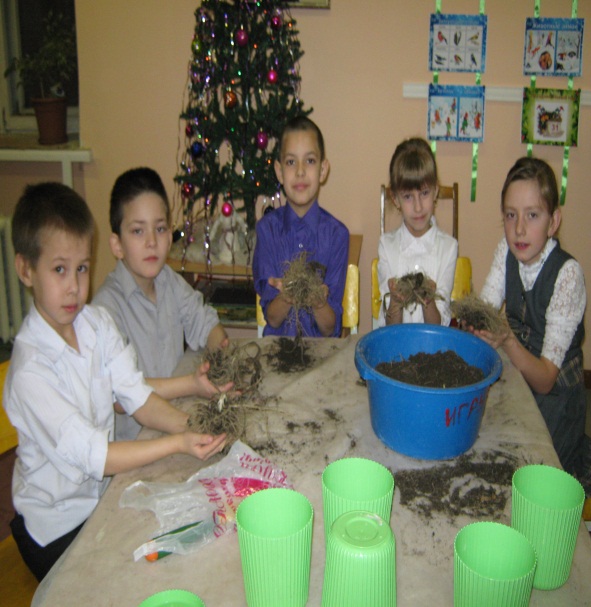 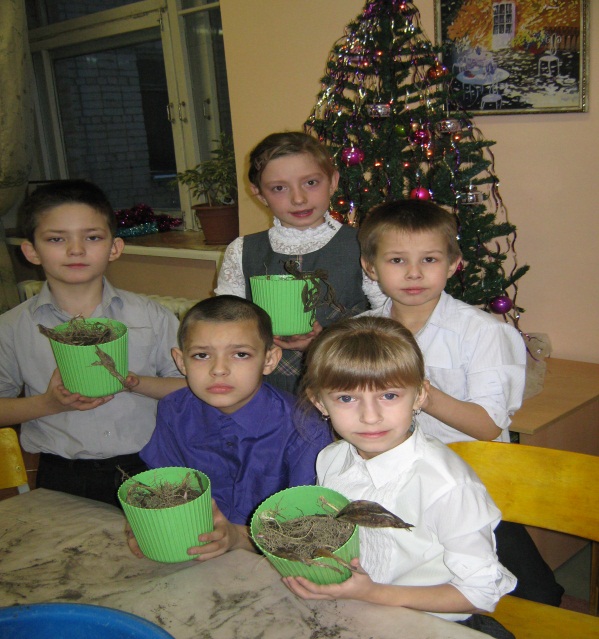 Всходы. 10 января  2016 года мы увидели листья ландыша. 20 января – листья были – 13 сантиметров. 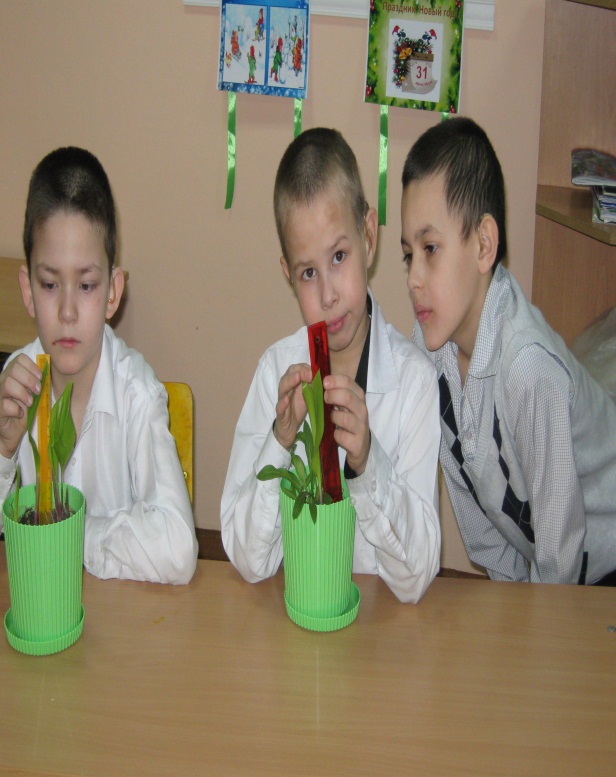 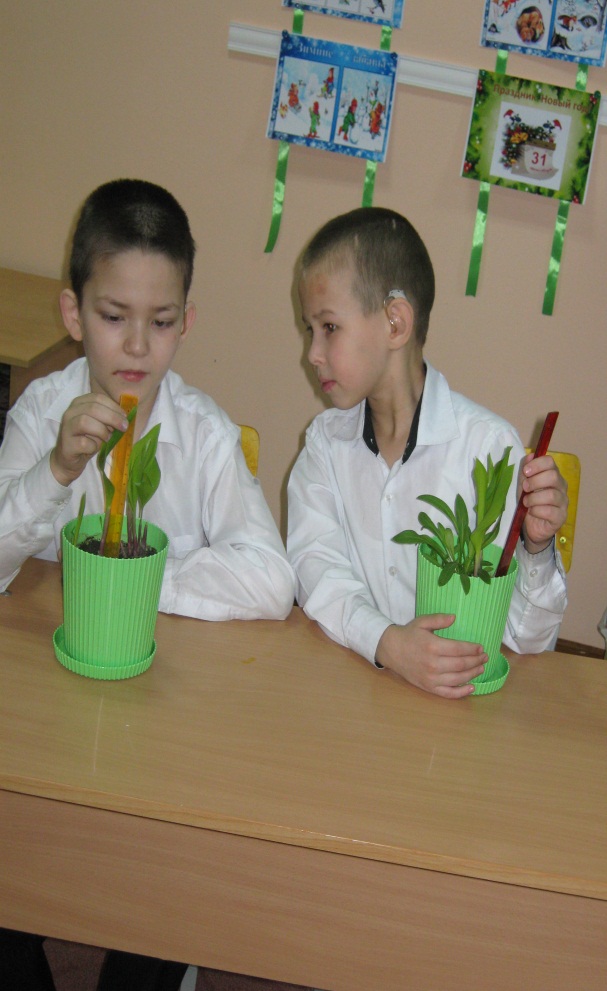 Изготовление брошки.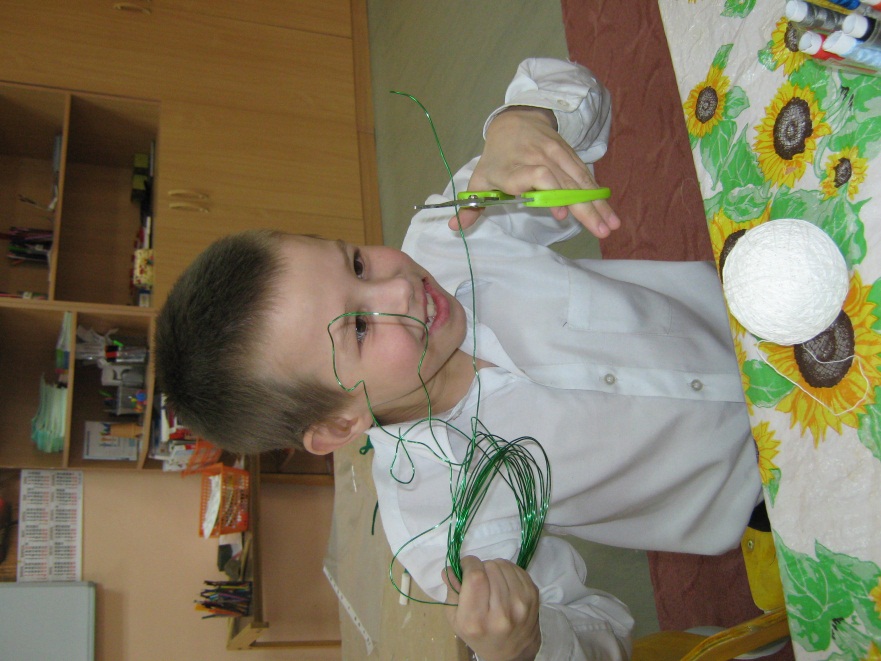 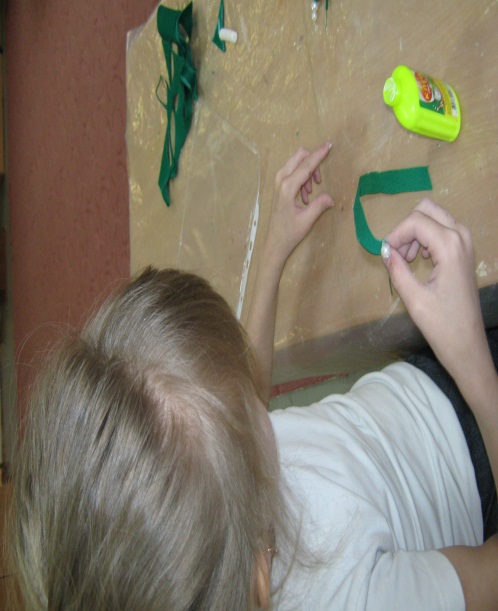 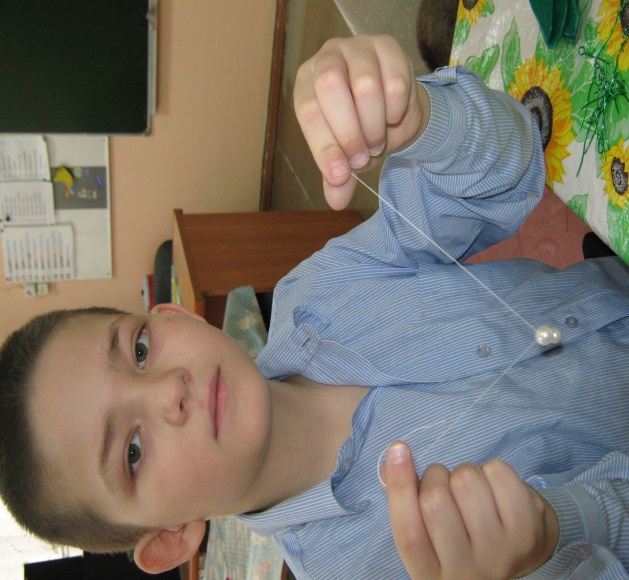 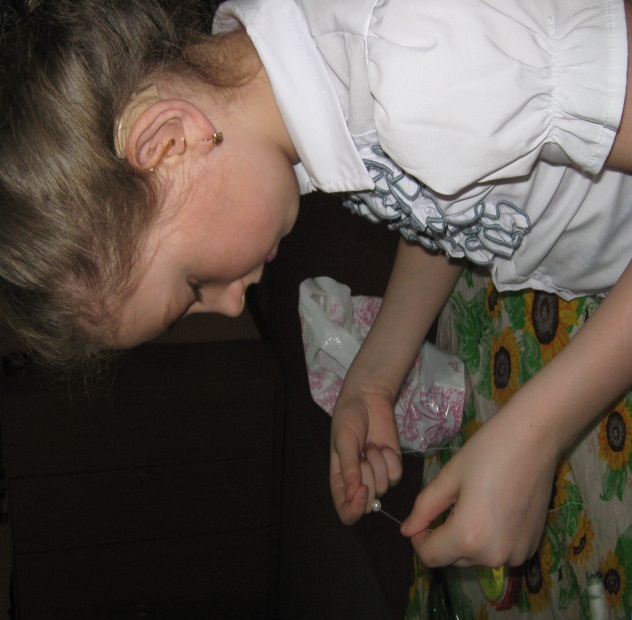 Результаты проекта: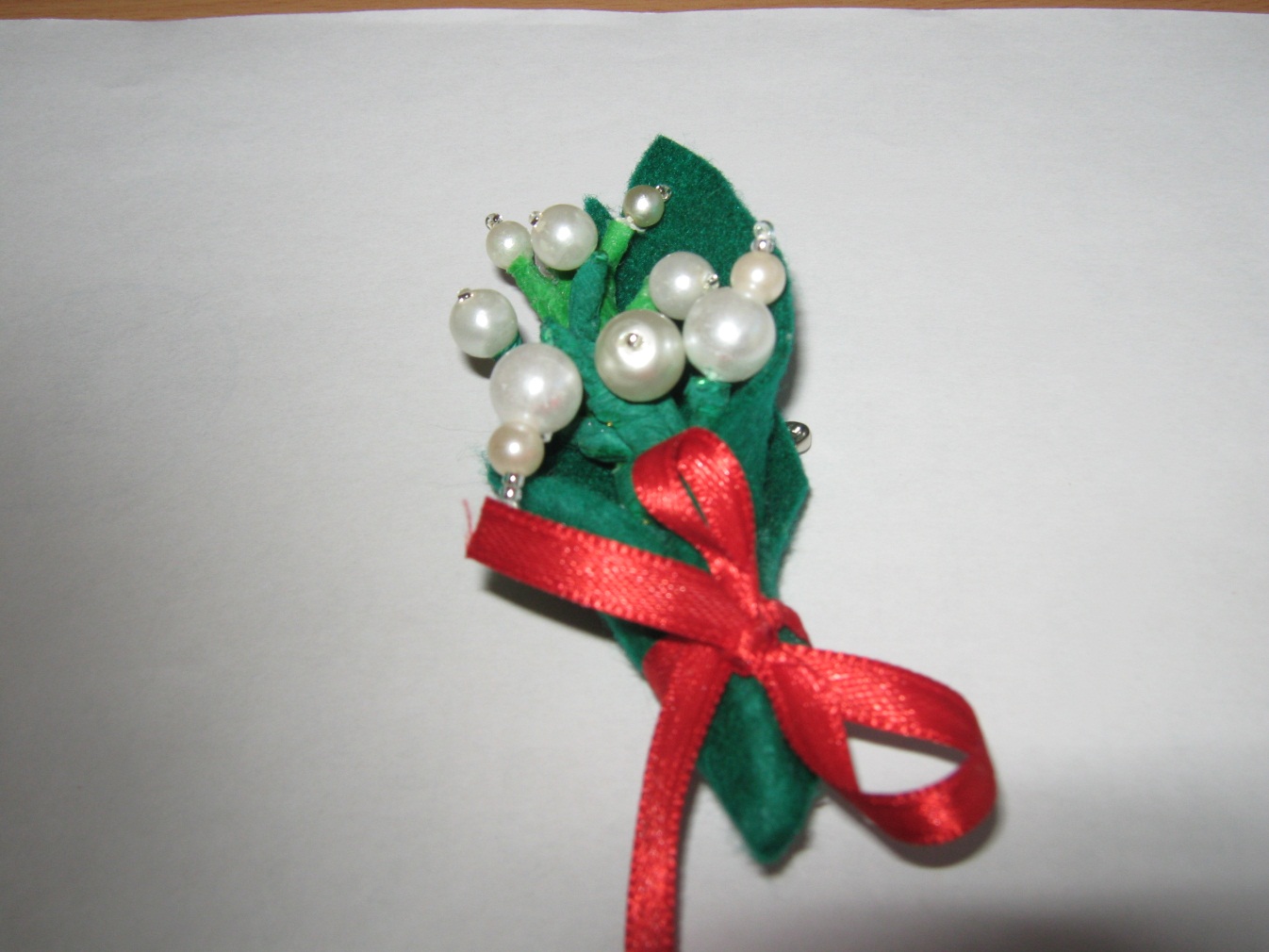 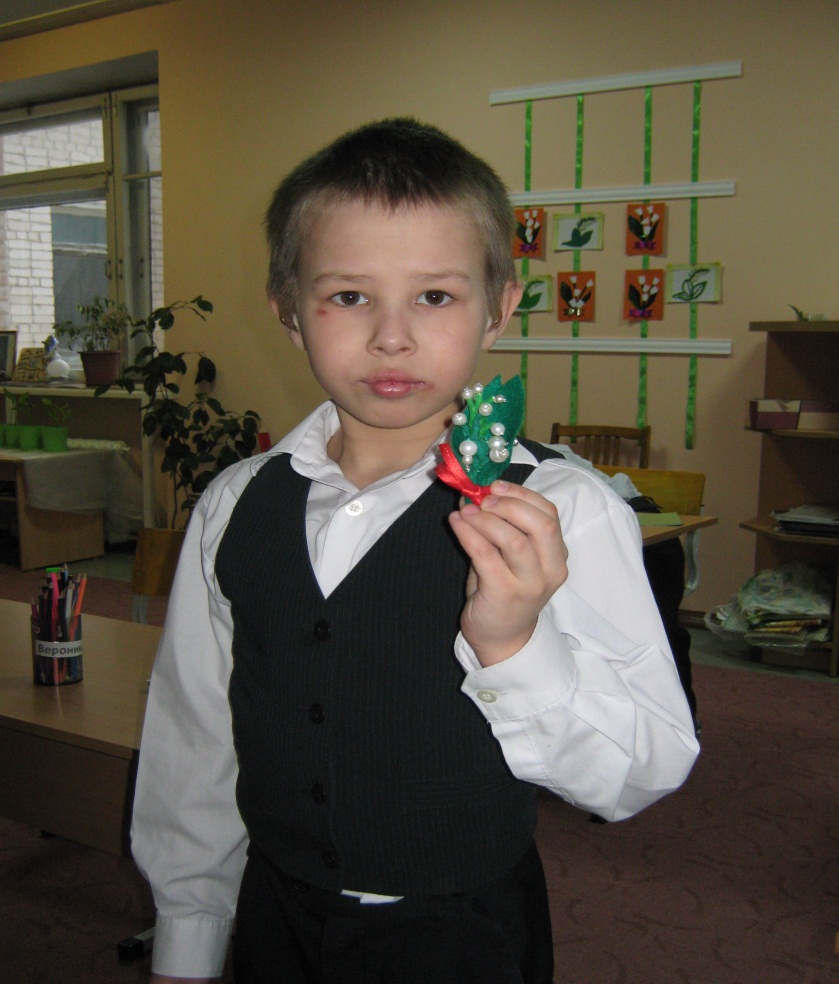 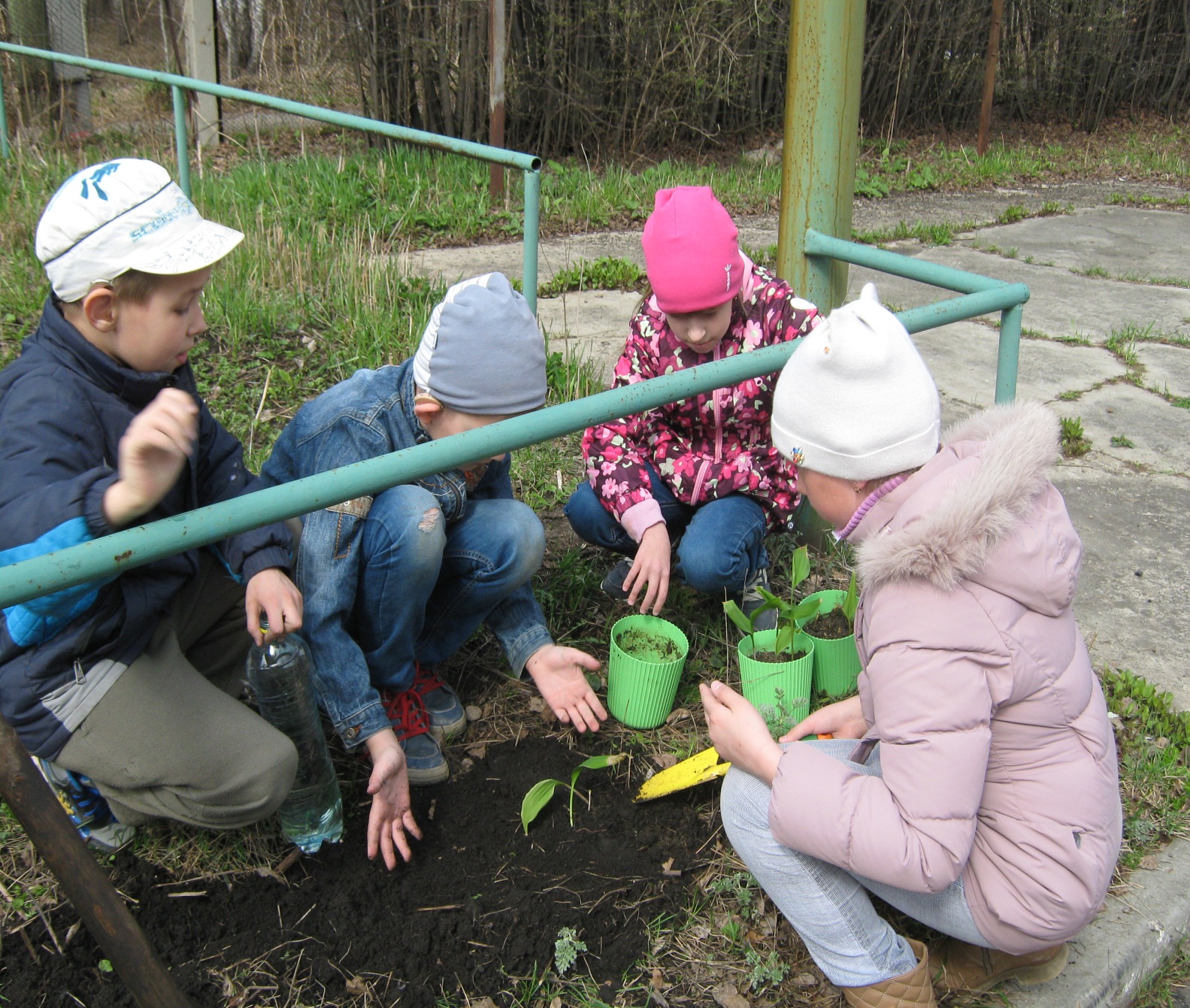 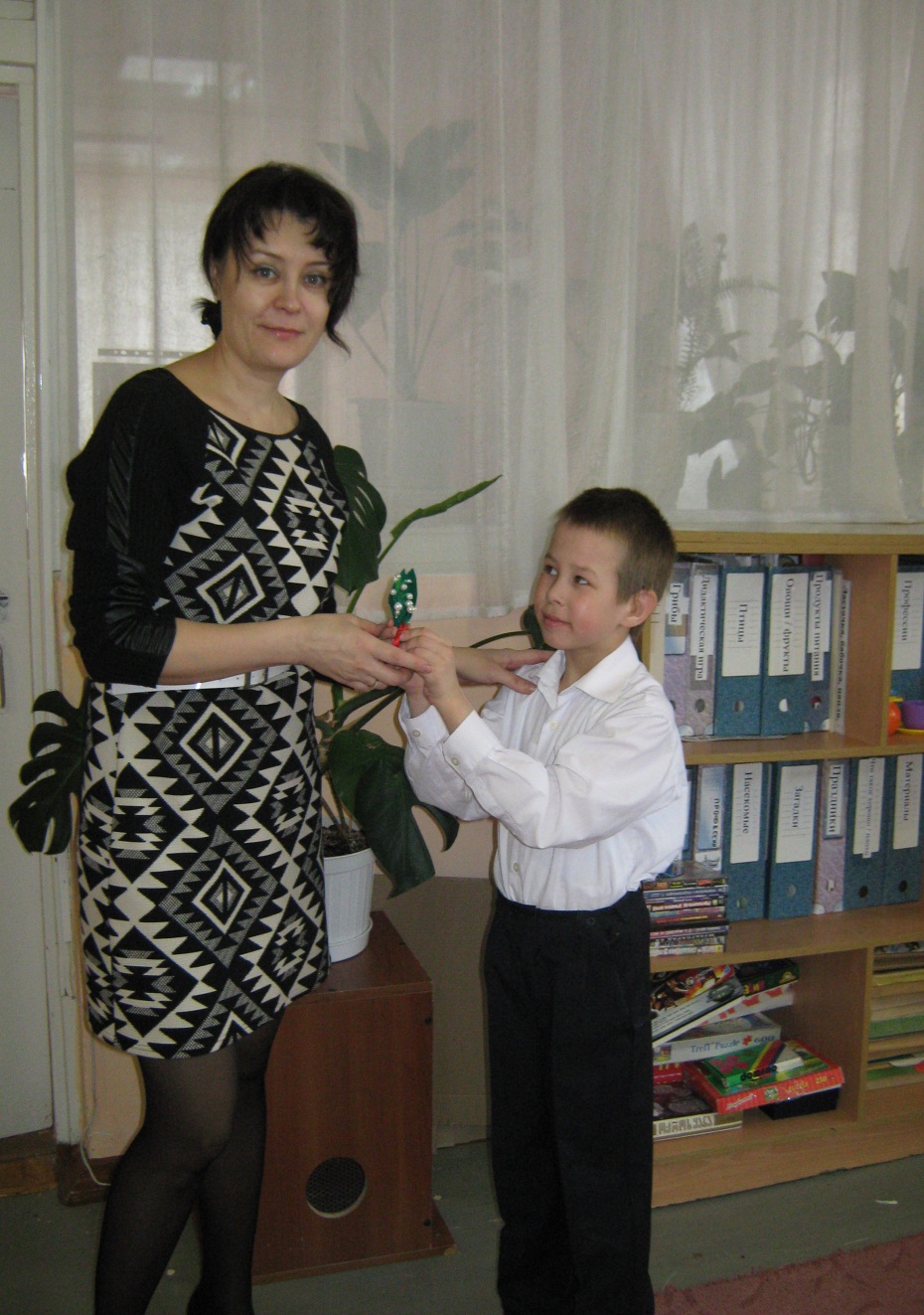 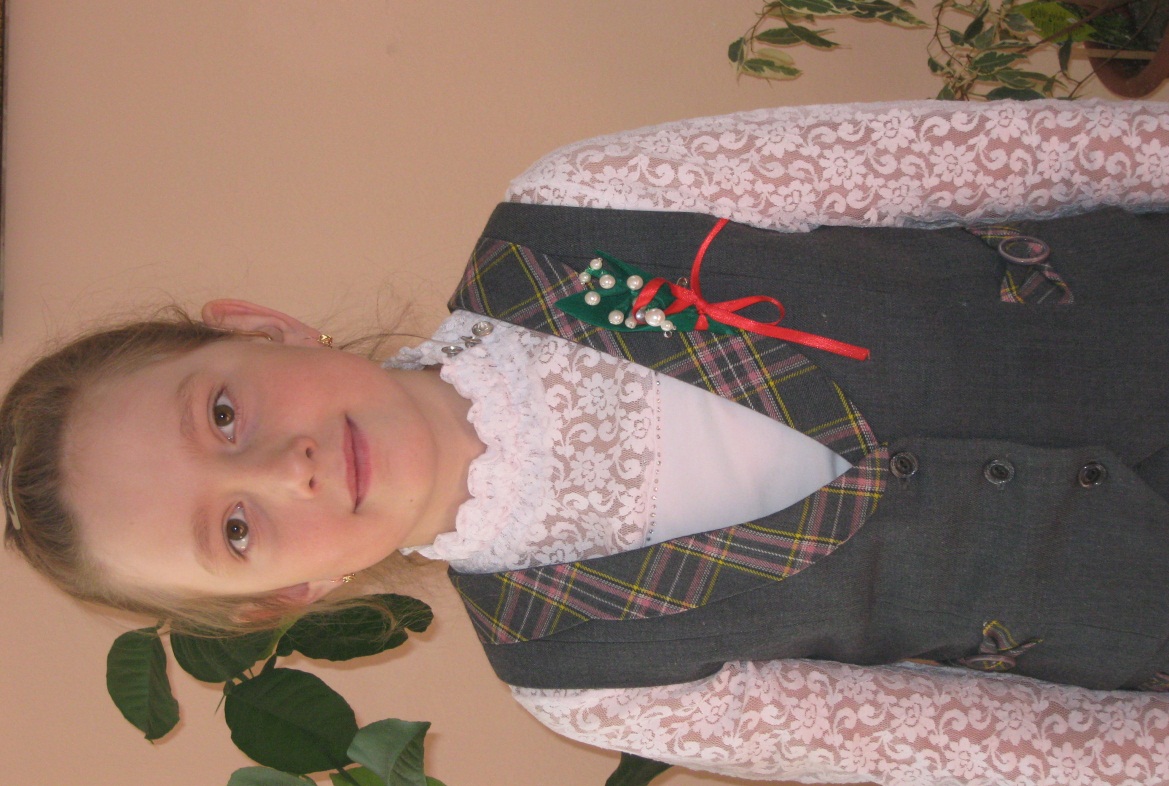 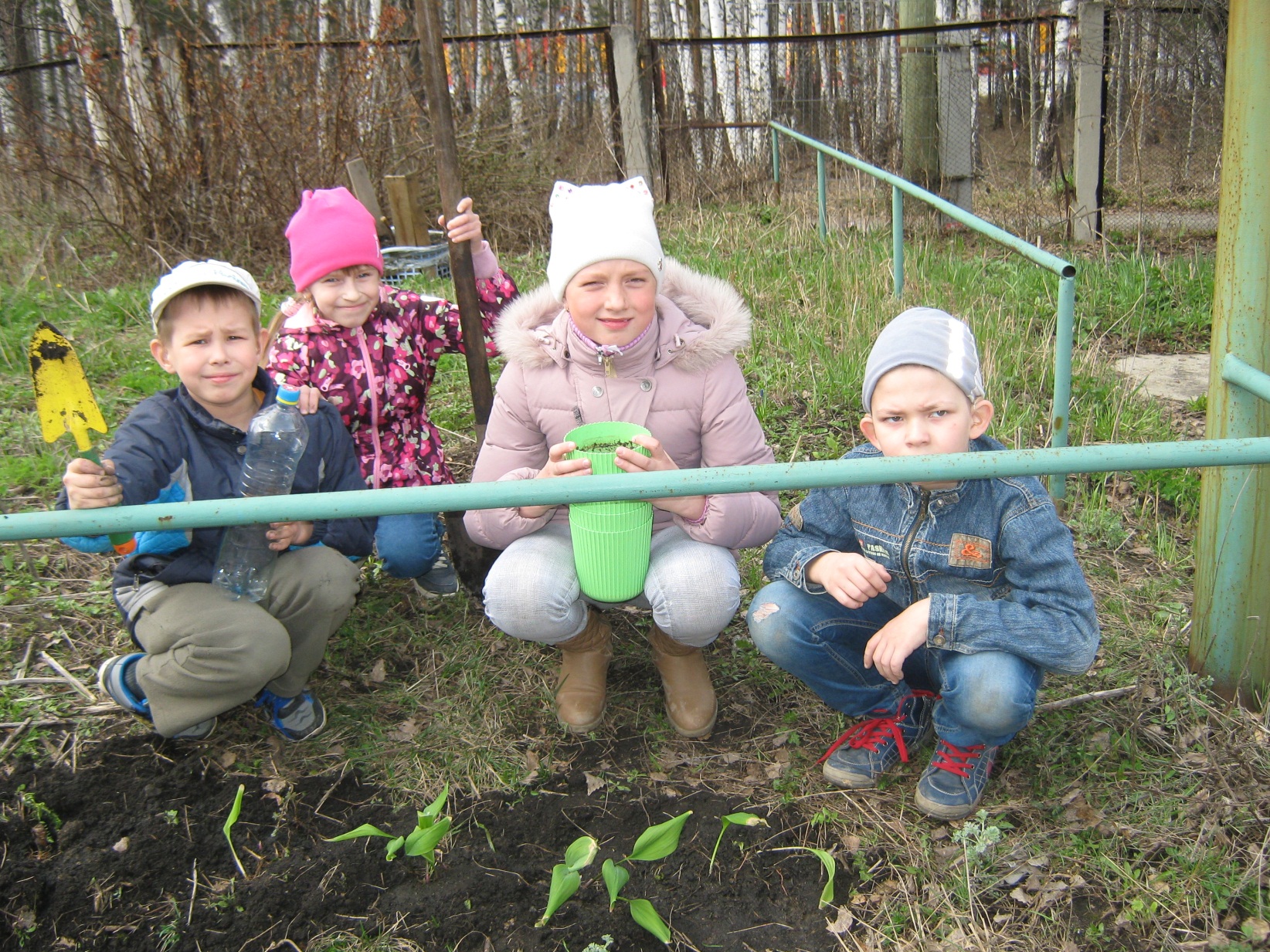 